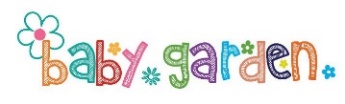 REGULAMIN PRZEDSZKOLA PUBLICZNEGO BABY GARDENOrganizacja pracy placówkiPrzedszkole czynne jest od poniedziałku do piątku, w godzinach od 7:00-17:00. W sytuacji odebrania dziecka po godzinie 17:00 naliczana jest opłata w wysokości 40zł za każdą rozpoczętą godzinę.Dopuszcza się tworzenie grup międzyoddziałowych podczas schodzenia i rozchodzenia się dzieci oraz w innych uzasadnionych przypadkach w związku ze zmianą organizacji pracy placówki.W okresie przerw świątecznych, ferii i wakacji może nastąpić reorganizacja pracy oddziałów.Przedszkole funkcjonuje cały rok szkolny 2020/2021, od poniedziałku do piątku, w godzinach od 7:00-17:00, z wyjątkiem:- dni ustawowo wolnych od pracy,- przerwa świąteczna (Boże Narodzenie): 24.12.2020 do 06.01.2021- przerwa świąteczna (Wielkanoc): 02.04.-05.04.2021- przerwa majowa: 01-03.05.2021- przerwa wakacyjna:Białoprądnicka: sierpieńBieńczycka: sierpieńMarii Dąbrowskiej 17H/59 i 17H/60: sierpieńGalicyjska: lipiecMarii Dąbrowskiej 17/67: lipiecW dniach: 05.10.2020, 15.03.2021 oraz 28.06.2021 w związku z zebraniami Rady Pedagogicznej przedszkole jest zamknięte o godzinie 16:00. Dzieci mogą korzystać z 4 posiłków dziennie, wody i napojów bez ograniczeń.Śniadanie rozpoczyna się o godzinie 9:00 i wydawane jest do 9:30, II śniadanie ok. godz. 11:00, obiad grupa młodsza o 12:30, grupa starsza o 13:00,  podwieczorek ok 14:30.Opłaty za wyżywienie nalicza się za zamówione posiłki.Do opłaty za wyżywienie naliczana jest dodatkowa opłata za wodę w wysokości 5 zł/ miesiąc.Odmawianie posiłków:- Informacja przekazana do godziny 16:00 danego dnia nieobecności Dziecka w kolejnym dniu – stawka za wyżywienie nie jest naliczana;-Informacja przekazana do godziny 8:30 danego dnia nieobecności Dziecka w danym dniu: naliczona zostanie tylko stawka za I i II śniadanie;- Informacja przekazana po godzinie 8:30 danego dnia o nieobecności Dziecka w danym dniu: naliczana jest pełna stawka za wyżywienie.PRAWA I BOWIĄZKI RODZICÓW/OPIEKUNÓWRodzice/Opiekunowie zobowiązani są do przyprowadzania Dzieci do godziny 9:15 i odbierania ich do godziny 17:00. W przypadku zaistniałej sytuacji losowej i po wcześniejszym poinformowaniu Wychowawcy, dopuszczalna jest inna godzina przyprowadzenie Dziecka do przedszkola.Rodzice lub inne osoby, które zostały upoważnione do przyprowadzania Dziecka do przedszkola są prawnie odpowiedzialne za bezpieczeństwo powierzonego Dziecka na terenie Przedszkola i placu zabaw, aż do momentu osobistego przekazania Dziecka pod opiekę Nauczycielowi. Tym samym zabrania się pozostawiania Dziecka bez należytej opieki.Wydanie Dziecka osobie upoważnionej przez Rodziców nastąpi po wcześniejszym okazaniu przez taką osobę dowodu osobistego – Nauczyciel zobowiązany jest do wylegitymowania tej osoby.Przedszkole może odmówić wydania Dziecka w przypadku, gdy stan osoby odbierającej Dziecka wskazuje na spożycie alkoholu czy zachowanie agresywne. W takim przypadku personel Przedszkola ma obowiązek zatrzymać Dziecko w Przedszkolu do czasu wyjaśnienia sprawy. W takich okolicznościach Nauczyciel zobowiązany jest skontaktować się z drugim Rodzicem lub Opiekunem, lub osobą upoważniona do odbioru Dziecka. O zaistniałym fakcie zostaje poinformowany Dyrektor Przedszkola.Rodzice/Opiekunowie mają obowiązek zapoznać się z informacjami i ogłoszeniami dotyczącymi życia Przedszkola, które są umieszczane na tablicy ogłoszeń dla Rodziców oraz przesyłane mailem.Rodzice/Opiekunowie mają prawo uzyskać od Wychowawcy rzetelna informację o Dziecku, jego rozwoju i zachowaniu w Przedszkolu.Sprawy dotyczące Dziecka należy omawiać z Wychowawcą lub Dyrektorem Przedszkola. Na spotkanie należy umówić się telefonicznie lub bezpośrednio w Przedszkolu.Rodzice/Opiekunowie zobowiązani są do przyprowadzać do Przedszkola tylko Dzieci zdrowe.W przypadku choroby zakaźnej Dziecka, Rodzice zobowiązani są do natychmiastowego zawiadomienia o tym fakcie Wychowawcę i/lub Dyrektora Przedszkola.Rodzice/Opiekunowie mają obowiązek przyniesienia zaświadczenie od lekarza, potwierdzającego zdolność i gotowość Dziecka do uczęszczania do Przedszkola w przypadku kiedy:- Dziecko jest nieobecne przez minimum 2 tygodnie ze względu na chorobę;- Dziecko przebyło chorobę zakaźną;- Dziecko miało wykonany zabieg operacyjny w warunkach szpitalnych i było hospitalizowane;- Dziecko cierpi na alergię objawiająca się m.in. katarem, kaszlem.Przyprowadzanie Dziecka do Przedszkola jest równoznaczne z wyrażaniem zgody Rodziców na udział Dziecka w zajęciach podstawy programowej i wcześniej wybranych przez Rodzica zajęciach dodatkowych.Ubiór Dziecka oraz obuwie zamienne powinny być wygodne, praktyczne, bezpieczne oraz dostosowane do warunków atmosferycznych, w tym umożliwiające codzienny pobyt Dziecka na powietrzu.